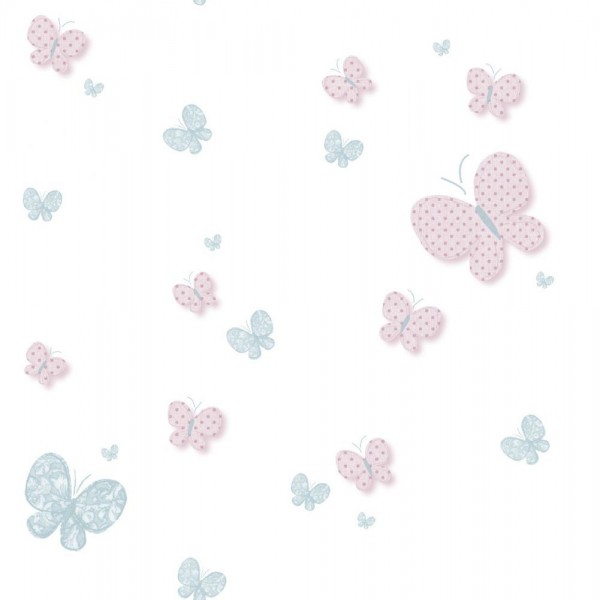 Jadłospis 24 - 28 styczeńDataRodzaj posiłkuMenuMenuMenu24.01PoniedziałekŚniadanieII śniadanieChleb ziarnisty z masłem, pastą jajeczną z suszonymi pomidorami, herbata/ kawa zbożowa ( gluten, mleko i jego pochodne)Chleb ziarnisty z masłem, pastą jajeczną z suszonymi pomidorami, herbata/ kawa zbożowa ( gluten, mleko i jego pochodne)Chleb ziarnisty z masłem, pastą jajeczną z suszonymi pomidorami, herbata/ kawa zbożowa ( gluten, mleko i jego pochodne)24.01PoniedziałekŚniadanieII śniadanieSok owocowy, herbatniki wieloziarniste ( gluten )Sok owocowy, herbatniki wieloziarniste ( gluten )Sok owocowy, herbatniki wieloziarniste ( gluten )24.01PoniedziałekobiadZupa:Pomidorowa z ryżemPomidorowa z ryżem24.01PoniedziałekobiadII danie:Gulasz wieprzowy, kasza jęczmienna, sałatka z białej kapusty ze szczypiorkiemGulasz wieprzowy, kasza jęczmienna, sałatka z białej kapusty ze szczypiorkiem24.01PoniedziałekobiadAlergeny:  zupa – seler, mleko i jego pochodne; II danie: gluten, zupa – seler, mleko i jego pochodne; II danie: gluten, 24.01PoniedziałekpodwieczorekBanan, herbataBanan, herbataBanan, herbata25.01WtorekŚniadanieII śniadanieChałka z masłem i kruszonką, kakao ( gluten, mleko i jego pochodne)Chałka z masłem i kruszonką, kakao ( gluten, mleko i jego pochodne)Chałka z masłem i kruszonką, kakao ( gluten, mleko i jego pochodne)25.01WtorekŚniadanieII śniadanieMix owocówMix owocówMix owoców25.01WtorekobiadZupa:Zupa:Krupnik z kaszy bulgur z mięskiem drobiowym i ziemniakami25.01WtorekobiadII danie:II danie:Naleśniki owsiane z serem i rodzynkami, cukier puder25.01WtorekobiadAlergeny:Alergeny:zupa – seler, gluten; II danie:, jajo, mleko i jego pochodne, gluten25.01WtorekpodwieczorekBułeczka z pastą kanapkową z rukolą i szynką(gluten, mleko i jego pochodne)Bułeczka z pastą kanapkową z rukolą i szynką(gluten, mleko i jego pochodne)Bułeczka z pastą kanapkową z rukolą i szynką(gluten, mleko i jego pochodne)26.01ŚrodaŚniadanieII śniadanieChleb z masłem, parówki drobiowe, ketchup, mix warzyw, herbata ( gluten mleko i jego pochodne)Chleb z masłem, parówki drobiowe, ketchup, mix warzyw, herbata ( gluten mleko i jego pochodne)Chleb z masłem, parówki drobiowe, ketchup, mix warzyw, herbata ( gluten mleko i jego pochodne)26.01ŚrodaŚniadanieII śniadanieMix owocówMix owocówMix owoców26.01ŚrodaobiadZupa:Zupa:Rosół z makaronem26.01ŚrodaobiadII danie:II danie:Pulpety z otrębami pszennymi w sosie pieczarkowym, ziemniaczki, surówka z marchewki z jabłkiem26.01ŚrodaobiadAlergeny:  Alergeny:  zupa – seler, jajo, gluten,; II danie: gluten, jajo26.01ŚrodapodwieczorekŚlimaczki z czekoladą i serem(gluten, mleko i jego pochodne, jajo)Ślimaczki z czekoladą i serem(gluten, mleko i jego pochodne, jajo)Ślimaczki z czekoladą i serem(gluten, mleko i jego pochodne, jajo)27.01CzwartekŚniadanieII śniadanieBułeczki mini z masłem, dżemem truskawkowym, herbata/kawa zbożowa( gluten, mleko i jego pochodne)Bułeczki mini z masłem, dżemem truskawkowym, herbata/kawa zbożowa( gluten, mleko i jego pochodne)Bułeczki mini z masłem, dżemem truskawkowym, herbata/kawa zbożowa( gluten, mleko i jego pochodne)27.01CzwartekŚniadanieII śniadanieMix owocówMix owocówMix owoców27.01CzwartekobiadZupa:Zupa:Krem marchewko-dyniowy z groszkiem ptysiowym27.01CzwartekobiadII danie: II danie: Kotlecik z kurczaka, ziemniaki, sałatka z buraczków z koperkiem27.01CzwartekobiadAlergeny:Alergeny:zupa – seler, jajo, gluten; II danie: mleko i jego pochodne, gluten, jajo27.01CzwartekpodwieczorekGalaretka z owocami, herbataGalaretka z owocami, herbataGalaretka z owocami, herbata28.01Piątek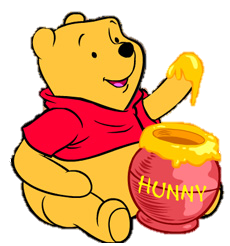 ŚniadanieII śniadaniePłatki owsiane z mlekiem / chleb z masłem, pomidorem, serem żółtym, herbata ( gluten , mleko i jego pochodne)Płatki owsiane z mlekiem / chleb z masłem, pomidorem, serem żółtym, herbata ( gluten , mleko i jego pochodne)Płatki owsiane z mlekiem / chleb z masłem, pomidorem, serem żółtym, herbata ( gluten , mleko i jego pochodne)28.01PiątekŚniadanieII śniadanieMix owocówMix owocówMix owoców28.01PiątekobiadZupa:Zupa:Barszcz zabielany z ziemniaczkami28.01PiątekobiadII danie:II danie:Fishburgerz sałatą, ogórkiem i pomidorem28.01PiątekobiadAlergeny:  Alergeny:  zupa – seler, mleko i jego pochodne, ; II danie:  ryba, gluten, jajo, mleko i jego pochodne28.01PiątekpodwieczorekBułeczki maślane, mix warze   yw, herbata ( gluten, mleko i jego pochodne)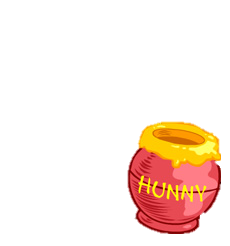 Bułeczki maślane, mix warze   yw, herbata ( gluten, mleko i jego pochodne)Bułeczki maślane, mix warze   yw, herbata ( gluten, mleko i jego pochodne)